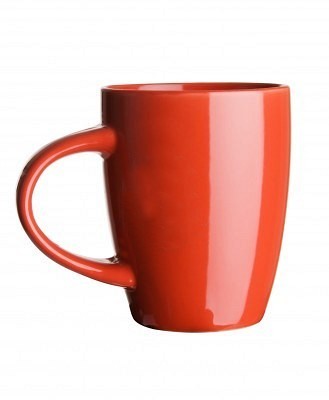 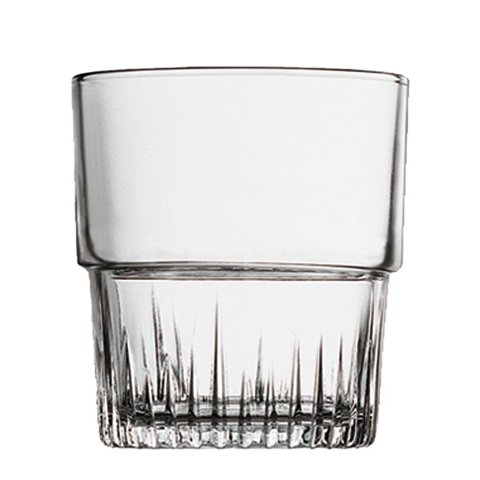 tasseverre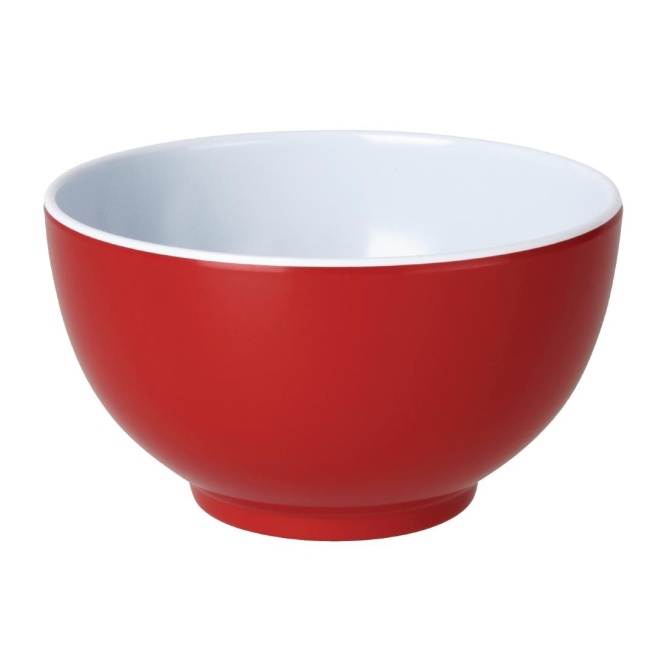 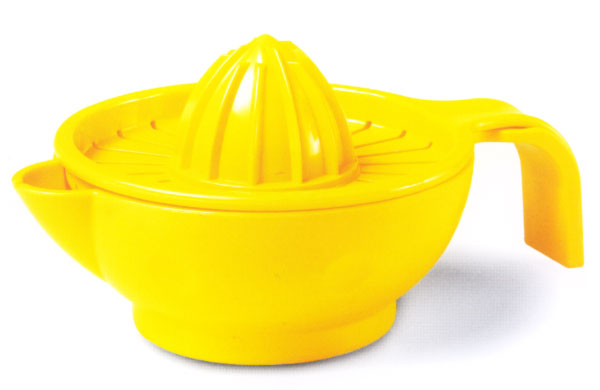 bolpresse-agrumes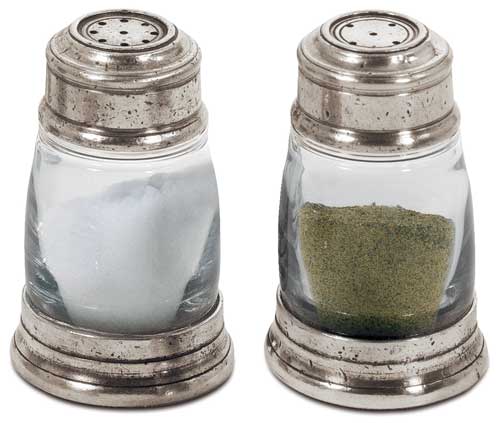 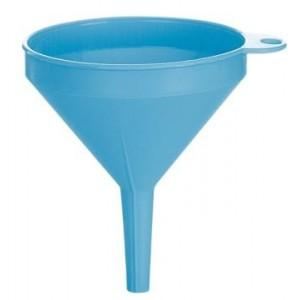 salièreentonnoir 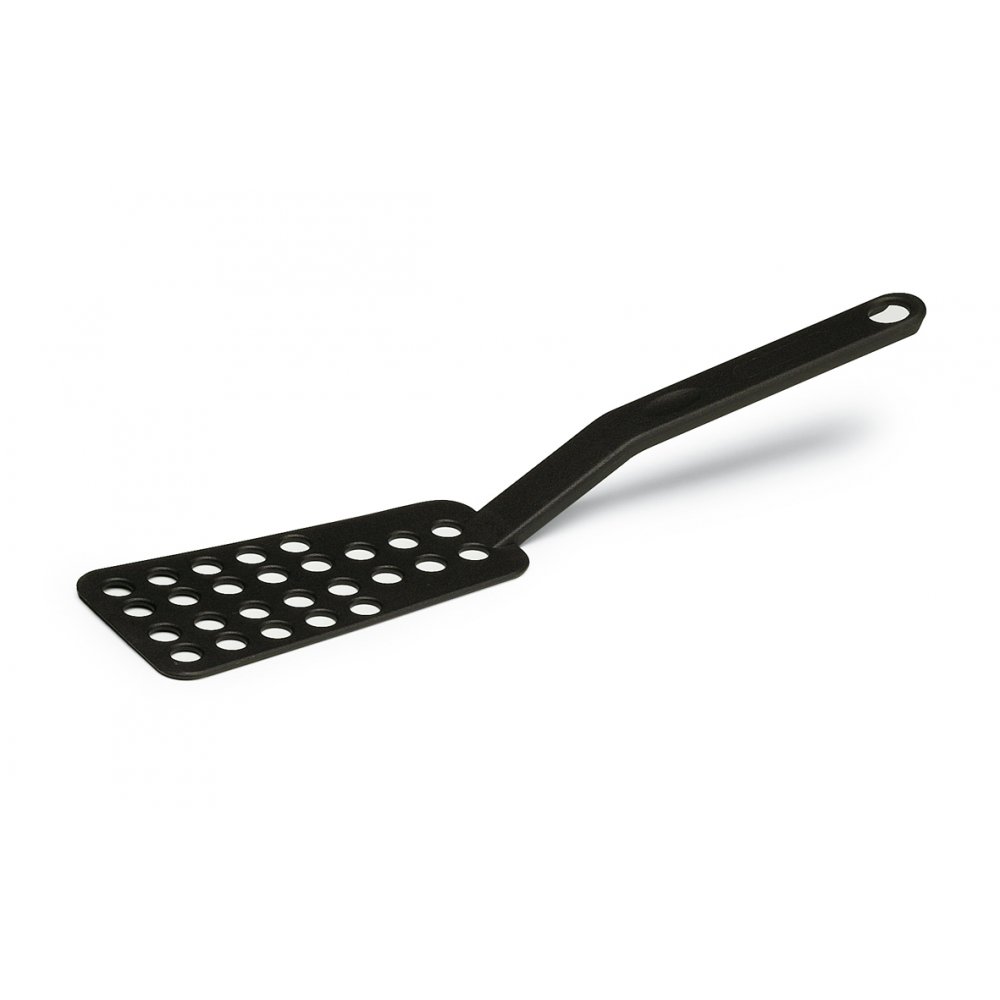 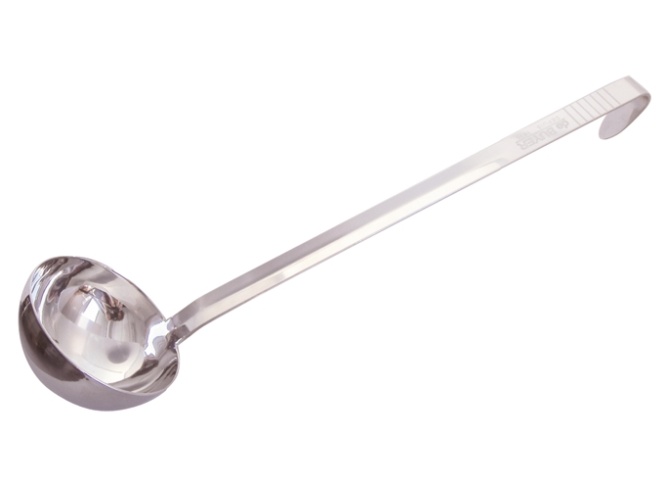 spatulelouche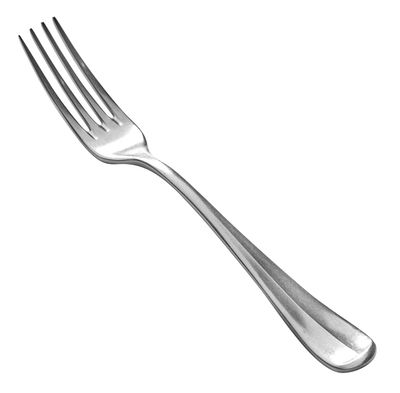 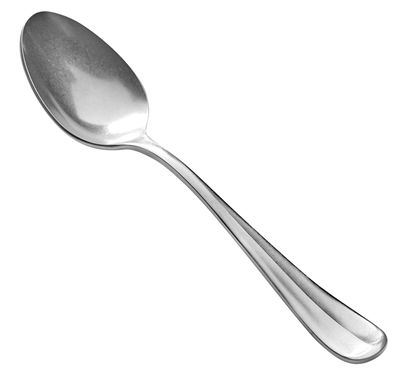 fourchettecuillère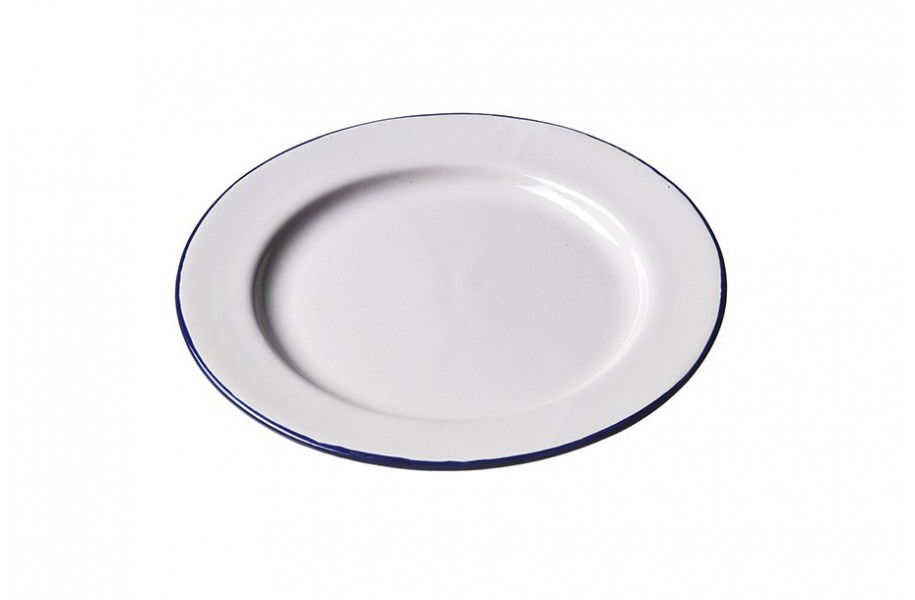 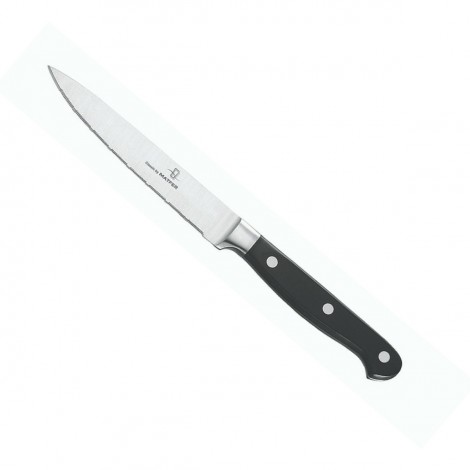 assiettecouteauà table